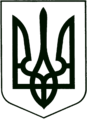 УКРАЇНА
МОГИЛІВ-ПОДІЛЬСЬКА МІСЬКА РАДА
ВІННИЦЬКОЇ ОБЛАСТІ  РІШЕННЯ №733Про внесення змін до бюджету Могилів-Подільської міської територіальної громади Могилів-Подільського району Вінницької області на 2023 рік         Керуючись ст. 26 Закону України «Про місцеве самоврядування в Україні», ст.ст. 71, 72, 78 Бюджетного кодексу України, Законом України «Про Державний бюджет України на 2023 рік», постановою Кабінету Міністрів України від 04.11.2022р. №1239 «Про внесення змін до постанови Кабінету Міністрів України від 11 березня 2022р. №252», рішенням 27 сесії міської ради 8 скликання від 20.12.2022р. №659 «Про бюджет Могилів -Подільської міської територіальної громади Могилів-Подільського району Вінницької області на 2023 рік», -                                          міська рада ВИРІШИЛА:1. Внести зміни до кошторисних призначень управління освіти Могилів -Подільської міської ради згідно з додатком 1, що додається.По загальному фонду:Збільшити бюджетні призначення по:КПКВ 0611021 КЕКВ 2111 на суму 4805330 грн;                           КЕКВ 2120 на суму 1057170 грн;                           КЕКВ 2210 на суму 50000 грн;                           КЕКВ 2230 на суму 1810500 грн;                           КЕКВ 2271 на суму 1700000 грн.КПКВ 0611010 КЕКВ 2230 на суму 800000 грн;КПКВ 0610180 КЕКВ 2282 на суму 50000 грн.По спеціальному фонду:Збільшити бюджетні призначення по:КПКВ 0611021 КЕКВ 3110 на суму 6000000 грн.2. Внести зміни до кошторисних призначень управління житлово-комунального господарства Могилів-Подільської міської ради згідно з додатком 1, що додається.По спеціальному фонду:Збільшити бюджетні призначення по КПКВ 1217670 КЕКВ 3210 на суму 277000 грн (внески до статутного капіталу МКП «ККП»).Зменшити бюджетні призначення по:КПКВ 1216030 КЕКВ 3132 по об’єктам:-  Капітальний ремонт благоустрою території загального користування біля    міжнародного пункту пропуску «Могилів-Подільський - Отач» по вулиці      Грецькій та площі Соборній у м. Могилеві-Подільському, Вінницької    області на суму 5500000 грн;-  Капітальний ремонт тротуарного покриття по проспекту Героїв (від буд. №2    до буд №70 та від буд. №1 до буд №75) у м. Могилеві-Подільському,    Вінницької області (Благоустрій населених пунктів) на суму 7000000 грн.-  Капітальний ремонт благоустрою території загального користування    (сквер) та пам’ятнику воїнам – афганцям (комплексу скульптур) на    Соборній площі (поряд буд. №15 по вул. Володимирській) у м. Могилеві-   Подільському Вінницької області на суму 5000000 грн.3. Внести зміни до кошторисних призначень управління культури та інформаційної діяльності згідно з додатком 1, що додається.По загальному фонду:Збільшити бюджетні призначення по:КПКВ 1011080 КЕКВ 2240 на суму 90000 грн;КПКВ 1014060 КЕКВ 2210 на суму 280000 грн;КПКВ 1014081 КЕКВ 2111 на суму 163900 грн;                           КЕКВ 2120 на суму 36100 грн;                           КЕКВ 2210 на суму 380000 грн.4. Внести зміни до кошторисних призначень виконавчого комітету міської ради згідно з додатком 1, що додається.По загальному фонду. Перемістити бюджетні призначення по КПКВ 0213242 КЕКВ 2730 з листопада місяця 500000 грн, з грудня місяця 500000 на березень місяць 1000000 грн.5. Передати кошти із спеціального фонду (бюджету розвитку) до загального фонду в сумі 11223000 грн згідно з додатком 2, що додається.6. Збільшити загальний фонд бюджету Могилів-Подільської міської територіальної громади згідно з додатками 1, 3, 4.По доходах:КБКД 41021400 «Додаткова дотація з державного бюджету місцевим бюджетам на здійснення повноважень органів місцевого самоврядування на деокупованих, тимчасово окупованих та інших територіях України, що зазнали негативного впливу у зв’язку з повномаштабною збройною агресією Російської Федерації» на суму 3291800 грн.По видатках:Збільшити спеціальний фонд бюджету по:КПКВ 0212010 КЕКВ 2610 на суму 3291800 грн.7. Збільшити загальний фонд бюджету Могилів-Подільської міської територіальної громади згідно з додатками 1, 2, 3, 4.По доходах:КБКД 41051700 «Субвенція з місцевого бюджету за рахунок залишку коштів субвенції на надання державної підтримки особам з особливими освітніми потребами, що утворився на початок бюджетного періоду» на суму 213933 грн.По видатках:Збільшити спеціальний фонд бюджету по:КПКВ 0611210 КЕКВ 3110 на суму 43657 грн.Збільшити загальний фонд бюджету по:КПКВ 0611210 КЕКВ 2111 на суму 97700 грн;                           КЕКВ 2120 на суму 21494 грн;                           КЕКВ 2210 на суму 51082 грн».       Передати кошти субвенції із загального фонду до спеціального фонду в сумі 43657 грн.8. Контроль за виконанням даного рішення покласти на першого заступника міського голови Безмещука П.О. та на постійну комісію міської ради з питань фінансів, бюджету, планування соціально-економічного розвитку, інвестицій та міжнародного співробітництва (Трейбич Е.А.).    Міський голова                                                            Геннадій ГЛУХМАНЮК                                                                                                                                                               Додаток 1                                                                                                                                                            до рішення 31 сесії                                                                                                                                                              міської ради 8 скликання                                                                                                                                                             від 24.03.2023 року №733                             Секретар міської ради                                                                                                       Тетяна БОРИСОВА                                                                                                       Додаток 2                                                                                                   до рішення 31 сесії                                                                                                    міської ради 8 скликання                                                                                                   від 24.03.2023 року №733Секретар міської ради                                                 Тетяна БОРИСОВА                                                                                                   Додаток 3                                                                                                   до рішення 31 сесії                                                                                                    міської ради 8 скликання                                                                                                   від 24.03.2023 року №733Секретар міської ради                                                 Тетяна БОРИСОВА                                                                                 Додаток 4                                                                              до рішення 31 сесії                                                                                 міської ради 8 скликання                                                                                 від 24.03.2023 року №733             Секретар міської ради                                                 Тетяна БОРИСОВАВід 24.03.2023р.31 сесії            8 скликанняРОЗПОДІЛРОЗПОДІЛРОЗПОДІЛРОЗПОДІЛРОЗПОДІЛРОЗПОДІЛРОЗПОДІЛРОЗПОДІЛРОЗПОДІЛРОЗПОДІЛРОЗПОДІЛРОЗПОДІЛРОЗПОДІЛРОЗПОДІЛРОЗПОДІЛРОЗПОДІЛРОЗПОДІЛРОЗПОДІЛРОЗПОДІЛРОЗПОДІЛРОЗПОДІЛРОЗПОДІЛРОЗПОДІЛРОЗПОДІЛРОЗПОДІЛРОЗПОДІЛРОЗПОДІЛРОЗПОДІЛРОЗПОДІЛРОЗПОДІЛРОЗПОДІЛвидатків місцевого бюджету на 2023 ріквидатків місцевого бюджету на 2023 ріквидатків місцевого бюджету на 2023 ріквидатків місцевого бюджету на 2023 ріквидатків місцевого бюджету на 2023 ріквидатків місцевого бюджету на 2023 ріквидатків місцевого бюджету на 2023 ріквидатків місцевого бюджету на 2023 ріквидатків місцевого бюджету на 2023 ріквидатків місцевого бюджету на 2023 ріквидатків місцевого бюджету на 2023 ріквидатків місцевого бюджету на 2023 ріквидатків місцевого бюджету на 2023 ріквидатків місцевого бюджету на 2023 ріквидатків місцевого бюджету на 2023 ріквидатків місцевого бюджету на 2023 ріквидатків місцевого бюджету на 2023 ріквидатків місцевого бюджету на 2023 ріквидатків місцевого бюджету на 2023 ріквидатків місцевого бюджету на 2023 ріквидатків місцевого бюджету на 2023 ріквидатків місцевого бюджету на 2023 ріквидатків місцевого бюджету на 2023 ріквидатків місцевого бюджету на 2023 ріквидатків місцевого бюджету на 2023 ріквидатків місцевого бюджету на 2023 ріквидатків місцевого бюджету на 2023 ріквидатків місцевого бюджету на 2023 ріквидатків місцевого бюджету на 2023 ріквидатків місцевого бюджету на 2023 ріквидатків місцевого бюджету на 2023 рік0255800000025580000002558000000255800000025580000002558000000255800000(код бюджету)(код бюджету)(код бюджету)(код бюджету)(код бюджету)(код бюджету)(код бюджету)(грн)Код Програмної класифікації видатків та кредитування місцевого бюджетуКод Програмної класифікації видатків та кредитування місцевого бюджетуКод Типової програмної класифікації видатків та кредитування місцевого бюджетуКод Типової програмної класифікації видатків та кредитування місцевого бюджетуКод Функціональної класифікації видатків та кредитування бюджетуКод Функціональної класифікації видатків та кредитування бюджетуНайменування
головного розпорядника коштів місцевого бюджету/
відповідального виконавця, найменування бюджетної
програми згідно з Типовою програмною класифікацією
видатків та кредитування місцевого бюджетуНайменування
головного розпорядника коштів місцевого бюджету/
відповідального виконавця, найменування бюджетної
програми згідно з Типовою програмною класифікацією
видатків та кредитування місцевого бюджетуНайменування
головного розпорядника коштів місцевого бюджету/
відповідального виконавця, найменування бюджетної
програми згідно з Типовою програмною класифікацією
видатків та кредитування місцевого бюджетуЗагальний фондЗагальний фондЗагальний фондЗагальний фондЗагальний фондЗагальний фондЗагальний фондЗагальний фондЗагальний фондЗагальний фондСпеціальний фондСпеціальний фондСпеціальний фондСпеціальний фондСпеціальний фондСпеціальний фондСпеціальний фондСпеціальний фондСпеціальний фондСпеціальний фондСпеціальний фондРазомРазомРазомКод Програмної класифікації видатків та кредитування місцевого бюджетуКод Програмної класифікації видатків та кредитування місцевого бюджетуКод Типової програмної класифікації видатків та кредитування місцевого бюджетуКод Типової програмної класифікації видатків та кредитування місцевого бюджетуКод Функціональної класифікації видатків та кредитування бюджетуКод Функціональної класифікації видатків та кредитування бюджетуНайменування
головного розпорядника коштів місцевого бюджету/
відповідального виконавця, найменування бюджетної
програми згідно з Типовою програмною класифікацією
видатків та кредитування місцевого бюджетуНайменування
головного розпорядника коштів місцевого бюджету/
відповідального виконавця, найменування бюджетної
програми згідно з Типовою програмною класифікацією
видатків та кредитування місцевого бюджетуНайменування
головного розпорядника коштів місцевого бюджету/
відповідального виконавця, найменування бюджетної
програми згідно з Типовою програмною класифікацією
видатків та кредитування місцевого бюджетуусьогоусьоговидатки споживаннявидатки споживанняз нихз нихз нихз нихвидатки
розвиткувидатки
розвиткуусьогоусьогоу тому числі бюджет розвиткуу тому числі бюджет розвиткувидатки споживаннявидатки споживанняз нихз нихз нихвидатки
розвиткувидатки
розвиткуРазомРазомРазомКод Програмної класифікації видатків та кредитування місцевого бюджетуКод Програмної класифікації видатків та кредитування місцевого бюджетуКод Типової програмної класифікації видатків та кредитування місцевого бюджетуКод Типової програмної класифікації видатків та кредитування місцевого бюджетуКод Функціональної класифікації видатків та кредитування бюджетуКод Функціональної класифікації видатків та кредитування бюджетуНайменування
головного розпорядника коштів місцевого бюджету/
відповідального виконавця, найменування бюджетної
програми згідно з Типовою програмною класифікацією
видатків та кредитування місцевого бюджетуНайменування
головного розпорядника коштів місцевого бюджету/
відповідального виконавця, найменування бюджетної
програми згідно з Типовою програмною класифікацією
видатків та кредитування місцевого бюджетуНайменування
головного розпорядника коштів місцевого бюджету/
відповідального виконавця, найменування бюджетної
програми згідно з Типовою програмною класифікацією
видатків та кредитування місцевого бюджетуусьогоусьоговидатки споживаннявидатки споживанняоплата
праціоплата
працікомунальні послуги та енергоносіїкомунальні послуги та енергоносіївидатки
розвиткувидатки
розвиткуусьогоусьогоу тому числі бюджет розвиткуу тому числі бюджет розвиткувидатки споживаннявидатки споживанняоплата
праціоплата
працікомунальні послуги та енергоносіївидатки
розвиткувидатки
розвиткуРазомРазомРазом1122334445566778899101011111212131314151516161602000000200000Виконавчий комітет Могилів-Подільської міської радиВиконавчий комітет Могилів-Подільської міської радиВиконавчий комітет Могилів-Подільської міської ради3 291 800,003 291 800,003 291 800,003 291 800,000,000,000,000,000,000,000,000,000,000,000,000,000,000,000,000,000,003 291 800,003 291 800,003 291 800,0002100000210000Виконавчий комітет Могилів-Подільської міської радиВиконавчий комітет Могилів-Подільської міської радиВиконавчий комітет Могилів-Подільської міської ради3 291 800,003 291 800,003 291 800,003 291 800,000,000,000,000,000,000,000,000,000,000,000,000,000,000,000,000,000,003 291 800,003 291 800,003 291 800,0020002000ОХОРОНА ЗДОРОВ’ЯОХОРОНА ЗДОРОВ’ЯОХОРОНА ЗДОРОВ’Я3 291 800,003 291 800,003 291 800,003 291 800,000,000,000,000,000,000,000,000,000,000,000,000,000,000,000,000,000,003 291 800,003 291 800,003 291 800,00021201002120102010201007310731Багатопрофільна стаціонарна медична допомога населеннюБагатопрофільна стаціонарна медична допомога населеннюБагатопрофільна стаціонарна медична допомога населенню3 291 800,003 291 800,003 291 800,003 291 800,000,000,000,000,000,000,000,000,000,000,000,000,000,000,000,000,000,003 291 800,003 291 800,003 291 800,0006000000600000Управління освіти Могилів-Подільської міської радиУправління освіти Могилів-Подільської міської радиУправління освіти Могилів-Подільської міської ради10 443 276,0010 443 276,0010 443 276,0010 443 276,004 903 030,004 903 030,001 700 000,001 700 000,000,000,006 043 657,006 043 657,006 043 657,006 043 657,000,000,000,000,000,006 043 657,006 043 657,0016 486 933,0016 486 933,0016 486 933,0006100000610000Управління освіти Могилів-Подільської міської радиУправління освіти Могилів-Подільської міської радиУправління освіти Могилів-Подільської міської ради10 443 276,0010 443 276,0010 443 276,0010 443 276,004 903 030,004 903 030,001 700 000,001 700 000,000,000,006 043 657,006 043 657,006 043 657,006 043 657,000,000,000,000,000,006 043 657,006 043 657,0016 486 933,0016 486 933,0016 486 933,0001000100ДЕРЖАВНЕ УПРАВЛІННЯДЕРЖАВНЕ УПРАВЛІННЯДЕРЖАВНЕ УПРАВЛІННЯ50 000,0050 000,0050 000,0050 000,000,000,000,000,000,000,000,000,000,000,000,000,000,000,000,000,000,0050 000,0050 000,0050 000,00061018006101800180018001330133Інша діяльність у сфері державного управлінняІнша діяльність у сфері державного управлінняІнша діяльність у сфері державного управління50 000,0050 000,0050 000,0050 000,000,000,000,000,000,000,000,000,000,000,000,000,000,000,000,000,000,0050 000,0050 000,0050 000,0010001000ОСВІТАОСВІТАОСВІТА10 393 276,0010 393 276,0010 393 276,0010 393 276,004 903 030,004 903 030,001 700 000,001 700 000,000,000,006 043 657,006 043 657,006 043 657,006 043 657,000,000,000,000,000,006 043 657,006 043 657,0016 436 933,0016 436 933,0016 436 933,00061101006110101010101009100910Надання дошкільної освітиНадання дошкільної освітиНадання дошкільної освіти800 000,00800 000,00800 000,00800 000,000,000,000,000,000,000,000,000,000,000,000,000,000,000,000,000,000,00800 000,00800 000,00800 000,00061102106110211021102109210921Надання загальної середньої освіти закладами загальної середньої освіти за рахунок коштів місцевого бюджетуНадання загальної середньої освіти закладами загальної середньої освіти за рахунок коштів місцевого бюджетуНадання загальної середньої освіти закладами загальної середньої освіти за рахунок коштів місцевого бюджету9 423 000,009 423 000,009 423 000,009 423 000,004 805 330,004 805 330,001 700 000,001 700 000,000,000,006 000 000,006 000 000,006 000 000,006 000 000,000,000,000,000,000,006 000 000,006 000 000,0015 423 000,0015 423 000,0015 423 000,00061121006112101210121009900990Надання освіти за рахунок залишку коштів за субвенцією з державного бюджету місцевим бюджетам на надання державної підтримки особам з особливими освітніми потребами на кінець бюджетного періодуНадання освіти за рахунок залишку коштів за субвенцією з державного бюджету місцевим бюджетам на надання державної підтримки особам з особливими освітніми потребами на кінець бюджетного періодуНадання освіти за рахунок залишку коштів за субвенцією з державного бюджету місцевим бюджетам на надання державної підтримки особам з особливими освітніми потребами на кінець бюджетного періоду170 276,00170 276,00170 276,00170 276,0097 700,0097 700,000,000,000,000,0043 657,0043 657,0043 657,0043 657,000,000,000,000,000,0043 657,0043 657,00213 933,00213 933,00213 933,0010000001000000Управління культури та інформаційної діяльності Могилів-Подільської міської радиУправління культури та інформаційної діяльності Могилів-Подільської міської радиУправління культури та інформаційної діяльності Могилів-Подільської міської ради950 000,00950 000,00950 000,00950 000,00163 900,00163 900,000,000,000,000,000,000,000,000,000,000,000,000,000,000,000,00950 000,00950 000,00950 000,0010100001010000Управління культури та інформаційної діяльності Могилів-Подільської міської радиУправління культури та інформаційної діяльності Могилів-Подільської міської радиУправління культури та інформаційної діяльності Могилів-Подільської міської ради950 000,00950 000,00950 000,00950 000,00163 900,00163 900,000,000,000,000,000,000,000,000,000,000,000,000,000,000,000,00950 000,00950 000,00950 000,0010001000ОСВІТАОСВІТАОСВІТА90 000,0090 000,0090 000,0090 000,000,000,000,000,000,000,000,000,000,000,000,000,000,000,000,000,000,0090 000,0090 000,0090 000,00101108010110801080108009600960Надання спеціалізованої освіти мистецькими школамиНадання спеціалізованої освіти мистецькими школамиНадання спеціалізованої освіти мистецькими школами90 000,0090 000,0090 000,0090 000,000,000,000,000,000,000,000,000,000,000,000,000,000,000,000,000,000,0090 000,0090 000,0090 000,0040004000КУЛЬТУРА I МИСТЕЦТВОКУЛЬТУРА I МИСТЕЦТВОКУЛЬТУРА I МИСТЕЦТВО860 000,00860 000,00860 000,00860 000,00163 900,00163 900,000,000,000,000,000,000,000,000,000,000,000,000,000,000,000,00860 000,00860 000,00860 000,00101406010140604060406008280828Забезпечення діяльності палаців i будинків культури, клубів, центрів дозвілля та iнших клубних закладівЗабезпечення діяльності палаців i будинків культури, клубів, центрів дозвілля та iнших клубних закладівЗабезпечення діяльності палаців i будинків культури, клубів, центрів дозвілля та iнших клубних закладів280 000,00280 000,00280 000,00280 000,000,000,000,000,000,000,000,000,000,000,000,000,000,000,000,000,000,00280 000,00280 000,00280 000,00101408110140814081408108290829Забезпечення діяльності інших закладів в галузі культури і мистецтваЗабезпечення діяльності інших закладів в галузі культури і мистецтваЗабезпечення діяльності інших закладів в галузі культури і мистецтва580 000,00580 000,00580 000,00580 000,00163 900,00163 900,000,000,000,000,000,000,000,000,000,000,000,000,000,000,000,00580 000,00580 000,00580 000,0012000001200000Управління житлово-комунального господарства Могилів-Подільської міської радиУправління житлово-комунального господарства Могилів-Подільської міської радиУправління житлово-комунального господарства Могилів-Подільської міської ради0,000,000,000,000,000,000,000,000,000,00-17 223 000,00-17 223 000,00-17 223 000,00-17 223 000,000,000,000,000,000,00-17 223 000,00-17 223 000,00-17 223 000,00-17 223 000,00-17 223 000,0012100001210000Управління житлово-комунального господарства Могилів-Подільської міської радиУправління житлово-комунального господарства Могилів-Подільської міської радиУправління житлово-комунального господарства Могилів-Подільської міської ради0,000,000,000,000,000,000,000,000,000,00-17 223 000,00-17 223 000,00-17 223 000,00-17 223 000,000,000,000,000,000,00-17 223 000,00-17 223 000,00-17 223 000,00-17 223 000,00-17 223 000,0060006000ЖИТЛОВО-КОМУНАЛЬНЕ ГОСПОДАРСТВОЖИТЛОВО-КОМУНАЛЬНЕ ГОСПОДАРСТВОЖИТЛОВО-КОМУНАЛЬНЕ ГОСПОДАРСТВО0,000,000,000,000,000,000,000,000,000,00-17 500 000,00-17 500 000,00-17 500 000,00-17 500 000,000,000,000,000,000,00-17 500 000,00-17 500 000,00-17 500 000,00-17 500 000,00-17 500 000,00121603012160306030603006200620Організація благоустрою населених пунктівОрганізація благоустрою населених пунктівОрганізація благоустрою населених пунктів0,000,000,000,000,000,000,000,000,000,00-17 500 000,00-17 500 000,00-17 500 000,00-17 500 000,000,000,000,000,000,00-17 500 000,00-17 500 000,00-17 500 000,00-17 500 000,00-17 500 000,0070007000ЕКОНОМІЧНА ДІЯЛЬНІСТЬЕКОНОМІЧНА ДІЯЛЬНІСТЬЕКОНОМІЧНА ДІЯЛЬНІСТЬ0,000,000,000,000,000,000,000,000,000,00277 000,00277 000,00277 000,00277 000,000,000,000,000,000,00277 000,00277 000,00277 000,00277 000,00277 000,00121767012176707670767004900490Внески до статутного капіталу суб’єктів господарюванняВнески до статутного капіталу суб’єктів господарюванняВнески до статутного капіталу суб’єктів господарювання0,000,000,000,000,000,000,000,000,000,00277 000,00277 000,00277 000,00277 000,000,000,000,000,000,00277 000,00277 000,00277 000,00277 000,00277 000,00XXXXXXУСЬОГОУСЬОГОУСЬОГО14 685 076,0014 685 076,0014 685 076,0014 685 076,005 066 930,005 066 930,001 700 000,001 700 000,000,000,00-11 179 343,00-11 179 343,00-11 179 343,00-11 179 343,000,000,000,000,000,00-11 179 343,00-11 179 343,003 505 733,003 505 733,003 505 733,00ФІНАНСУВАННЯФІНАНСУВАННЯФІНАНСУВАННЯФІНАНСУВАННЯФІНАНСУВАННЯФІНАНСУВАННЯФІНАНСУВАННЯФІНАНСУВАННЯФІНАНСУВАННЯмісцевого бюджету на 2023 рікмісцевого бюджету на 2023 рікмісцевого бюджету на 2023 рікмісцевого бюджету на 2023 рікмісцевого бюджету на 2023 рікмісцевого бюджету на 2023 рікмісцевого бюджету на 2023 рікмісцевого бюджету на 2023 рікмісцевого бюджету на 2023 рік02558000000255800000(код бюджету)(код бюджету)                                     (грн)                                     (грн)КодНайменування згідно
з Класифікацією фінансування бюджетуНайменування згідно
з Класифікацією фінансування бюджетуУсьогоУсьогоЗагальний
фондЗагальний
фондСпеціальний фондСпеціальний фондКодНайменування згідно
з Класифікацією фінансування бюджетуНайменування згідно
з Класифікацією фінансування бюджетуУсьогоУсьогоЗагальний
фондЗагальний
фондусьогоу тому числі
бюджет
розвитку122334456Фінансування за типом кредитораФінансування за типом кредитораФінансування за типом кредитораФінансування за типом кредитораФінансування за типом кредитораФінансування за типом кредитораФінансування за типом кредитораФінансування за типом кредитораФінансування за типом кредитора200000Внутрішнє фінансуванняВнутрішнє фінансування0,000,0011179 343,0011179 343,00-11179 343,00-11179 343,0203000Інше внутрішнє фінансуванняІнше внутрішнє фінансування0,000,000,000,000,000,00203410ОдержаноОдержано1000 000,001000 000,001000 000,001000 000,000,000,00203420ПоверненоПовернено-1000 000,00-1000 000,00-1000 000,00-1000 000,000,000,00208000Фінансування за рахунок зміни залишків коштів бюджетівФінансування за рахунок зміни залишків коштів бюджетів0,000,0011179343,0011179343,00-11179343,00-11179343,0208400Кошти, що передаються із загального фонду бюджету до бюджету розвитку (спеціального фонду)Кошти, що передаються із загального фонду бюджету до бюджету розвитку (спеціального фонду)0,000,0011179343,0011179343,00-11179343,00-11179343,0XЗагальне фінансуванняЗагальне фінансування0,000,0011179343,0011179343,00-11179343,00-11179343,0Фінансування за типом боргового зобов’язанняФінансування за типом боргового зобов’язанняФінансування за типом боргового зобов’язанняФінансування за типом боргового зобов’язанняФінансування за типом боргового зобов’язанняФінансування за типом боргового зобов’язанняФінансування за типом боргового зобов’язанняФінансування за типом боргового зобов’язанняФінансування за типом боргового зобов’язання600000Фінансування за активними операціямиФінансування за активними операціями0,000,0011179 343,0011179 343,00-11179 343,00-11179 343,0602000Зміни обсягів бюджетних коштівЗміни обсягів бюджетних коштів0,000,0011179 343,0011179 343,00-11179 343,00-11179 343,0602400Кошти, що передаються із загального фонду бюджету до бюджету розвитку (спеціального фонду)Кошти, що передаються із загального фонду бюджету до бюджету розвитку (спеціального фонду)0,000,0011179 343,0011179 343,00-11179 343,00-11179 343,0603000Фінансування за рахунок коштів єдиного казначейського рахункуФінансування за рахунок коштів єдиного казначейського рахунку0,000,000,000,000,000,00XЗагальне фінансуванняЗагальне фінансування0,000,0011179 343,0011179 343,00-11179 343,00-11179 343,0ДОХОДИДОХОДИДОХОДИДОХОДИДОХОДИДОХОДИДОХОДИДОХОДИДОХОДИмісцевого бюджету на 2023 рікмісцевого бюджету на 2023 рікмісцевого бюджету на 2023 рікмісцевого бюджету на 2023 рікмісцевого бюджету на 2023 рікмісцевого бюджету на 2023 рікмісцевого бюджету на 2023 рікмісцевого бюджету на 2023 рікмісцевого бюджету на 2023 рік02558000000255800000(код бюджету)(код бюджету)(грн)(грн)КодНайменування згідно
 з Класифікацією доходів бюджетуНайменування згідно
 з Класифікацією доходів бюджетуУсьогоУсьогоЗагальний
фондСпеціальний фондСпеціальний фондСпеціальний фондКодНайменування згідно
 з Класифікацією доходів бюджетуНайменування згідно
 з Класифікацією доходів бюджетуУсьогоУсьогоЗагальний
фондусьогоусьогоу тому числі
бюджет
розвитку122334556Усього доходів
(без урахування міжбюджетних трансфертів)Усього доходів
(без урахування міжбюджетних трансфертів)0,000,000,000,000,000,0040000000Офіційні трансферти  Офіційні трансферти  3505733,003505733,003505733,000,000,000,0041000000Від органів державного управління  Від органів державного управління  3505733,003505733,003505733,000,000,000,0041020000Дотації з державного бюджету місцевим бюджетамДотації з державного бюджету місцевим бюджетам3291800,003291800,003291800,000,000,000,0041021400Додаткова дотація з державного бюджету місцевим бюджетам на здійснення повноважень органів місцевого самоврядування на деокупованих, тимчасово окупованих та інших територіях України, що зазнали негативного впливу у зв’язку з повномасштабною збройною агресією Російської ФедераціїДодаткова дотація з державного бюджету місцевим бюджетам на здійснення повноважень органів місцевого самоврядування на деокупованих, тимчасово окупованих та інших територіях України, що зазнали негативного впливу у зв’язку з повномасштабною збройною агресією Російської Федерації3291800,003291800,003291800,000,000,000,0041050000Субвенції з місцевих бюджетів іншим місцевим бюджетамСубвенції з місцевих бюджетів іншим місцевим бюджетам213933,00213933,00213933,000,000,000,0041051700Субвенція з місцевого бюджету за рахунок залишку коштів субвенції на надання державної підтримки особам зособливими освітніми потребами, що утворився на початок бюджетного періодуСубвенція з місцевого бюджету за рахунок залишку коштів субвенції на надання державної підтримки особам зособливими освітніми потребами, що утворився на початок бюджетного періоду213933,00213933,00213933,000,000,000,00ХРазом доходівРазом доходів3505733,003505733,003505733,000,000,000,00                                 Міжбюджетні трансферти на 2023 рік                                 Міжбюджетні трансферти на 2023 рік                                 Міжбюджетні трансферти на 2023 рік                                 Міжбюджетні трансферти на 2023 рік                                 Міжбюджетні трансферти на 2023 рік                                 Міжбюджетні трансферти на 2023 рік                                 Міжбюджетні трансферти на 2023 рік                                 Міжбюджетні трансферти на 2023 рік                                   0255800000                                   0255800000                                   0255800000                                   0255800000                                   0255800000                                   0255800000                                   0255800000                                   0255800000(код бюджету)(код бюджету)1. Показники міжбюджетних трансфертів з інших бюджетів1. Показники міжбюджетних трансфертів з інших бюджетів1. Показники міжбюджетних трансфертів з інших бюджетів1. Показники міжбюджетних трансфертів з інших бюджетів1. Показники міжбюджетних трансфертів з інших бюджетів1. Показники міжбюджетних трансфертів з інших бюджетів1. Показники міжбюджетних трансфертів з інших бюджетів(грн)Код Класифікації доходу бюджету/
Код бюджетуКод Класифікації доходу бюджету/
Код бюджетуНайменування трансферту /
Найменування бюджету – надавача міжбюджетного трансферту
Найменування трансферту /
Найменування бюджету – надавача міжбюджетного трансферту
Найменування трансферту /
Найменування бюджету – надавача міжбюджетного трансферту
Найменування трансферту /
Найменування бюджету – надавача міжбюджетного трансферту
Усього1122223І. Трансферти до загального фонду бюджетуІ. Трансферти до загального фонду бюджетуІ. Трансферти до загального фонду бюджетуІ. Трансферти до загального фонду бюджетуІ. Трансферти до загального фонду бюджетуІ. Трансферти до загального фонду бюджетуІ. Трансферти до загального фонду бюджету4102140041021400Додаткова дотація з державного бюджету місцевим бюджетам на здійснення повноважень органів місцевого самоврядування на деокупованих, тимчасово окупованих та інших територіях України, що зазнали негативного впливу у зв’язку з повномасштабною збройною агресією Російської ФедераціїДодаткова дотація з державного бюджету місцевим бюджетам на здійснення повноважень органів місцевого самоврядування на деокупованих, тимчасово окупованих та інших територіях України, що зазнали негативного впливу у зв’язку з повномасштабною збройною агресією Російської ФедераціїДодаткова дотація з державного бюджету місцевим бюджетам на здійснення повноважень органів місцевого самоврядування на деокупованих, тимчасово окупованих та інших територіях України, що зазнали негативного впливу у зв’язку з повномасштабною збройною агресією Російської ФедераціїДодаткова дотація з державного бюджету місцевим бюджетам на здійснення повноважень органів місцевого самоврядування на деокупованих, тимчасово окупованих та інших територіях України, що зазнали негативного впливу у зв’язку з повномасштабною збройною агресією Російської Федерації3291800,0002558000000255800000Бюджет Могилів-Подільської міської територіальної громадиБюджет Могилів-Подільської міської територіальної громадиБюджет Могилів-Подільської міської територіальної громадиБюджет Могилів-Подільської міської територіальної громади3291800,004105170041051700Субвенція з місцевого бюджету за рахунок залишку коштів субвенції на надання державної підтримки особам з особливими освітніми потребами, що утворився на початок бюджетного періодуСубвенція з місцевого бюджету за рахунок залишку коштів субвенції на надання державної підтримки особам з особливими освітніми потребами, що утворився на початок бюджетного періодуСубвенція з місцевого бюджету за рахунок залишку коштів субвенції на надання державної підтримки особам з особливими освітніми потребами, що утворився на початок бюджетного періодуСубвенція з місцевого бюджету за рахунок залишку коштів субвенції на надання державної підтримки особам з особливими освітніми потребами, що утворився на початок бюджетного періоду213933,0002558000000255800000Бюджет Могилів-Подільської міської територіальної громадиБюджет Могилів-Подільської міської територіальної громадиБюджет Могилів-Подільської міської територіальної громадиБюджет Могилів-Подільської міської територіальної громади213933,00ІІ. Трансферти до спеціального фонду бюджетуІІ. Трансферти до спеціального фонду бюджетуІІ. Трансферти до спеціального фонду бюджетуІІ. Трансферти до спеціального фонду бюджетуІІ. Трансферти до спеціального фонду бюджетуІІ. Трансферти до спеціального фонду бюджетуІІ. Трансферти до спеціального фонду бюджетуХХУСЬОГО за розділами І, ІІ, у тому числі:УСЬОГО за розділами І, ІІ, у тому числі:УСЬОГО за розділами І, ІІ, у тому числі:УСЬОГО за розділами І, ІІ, у тому числі:3505733,00ХХзагальний фондзагальний фондзагальний фондзагальний фонд3505733,00ХХспеціальний фондспеціальний фондспеціальний фондспеціальний фонд0,002. Показники міжбюджетних трансфертів іншим бюджетам2. Показники міжбюджетних трансфертів іншим бюджетам2. Показники міжбюджетних трансфертів іншим бюджетам2. Показники міжбюджетних трансфертів іншим бюджетам2. Показники міжбюджетних трансфертів іншим бюджетам2. Показники міжбюджетних трансфертів іншим бюджетам2. Показники міжбюджетних трансфертів іншим бюджетам    (грн)Код Програмної класифікації видатків та кредитування місцевого бюджету /
Код бюджету
Код Програмної класифікації видатків та кредитування місцевого бюджету /
Код бюджету
Код типової програмної класифікації видатків та кредитування місцевого бюджетуНайменування трансферту /
Найменування бюджету – отримувача міжбюджетного трансферту
Найменування трансферту /
Найменування бюджету – отримувача міжбюджетного трансферту
Найменування трансферту /
Найменування бюджету – отримувача міжбюджетного трансферту
Усього1123334І. Трансферти із загального фонду бюджетуІ. Трансферти із загального фонду бюджетуІ. Трансферти із загального фонду бюджетуІ. Трансферти із загального фонду бюджетуІ. Трансферти із загального фонду бюджетуІ. Трансферти із загального фонду бюджетуІ. Трансферти із загального фонду бюджетуІІ. Трансферти із спеціального фонду бюджетуІІ. Трансферти із спеціального фонду бюджетуІІ. Трансферти із спеціального фонду бюджетуІІ. Трансферти із спеціального фонду бюджетуІІ. Трансферти із спеціального фонду бюджетуІІ. Трансферти із спеціального фонду бюджетуІІ. Трансферти із спеціального фонду бюджету